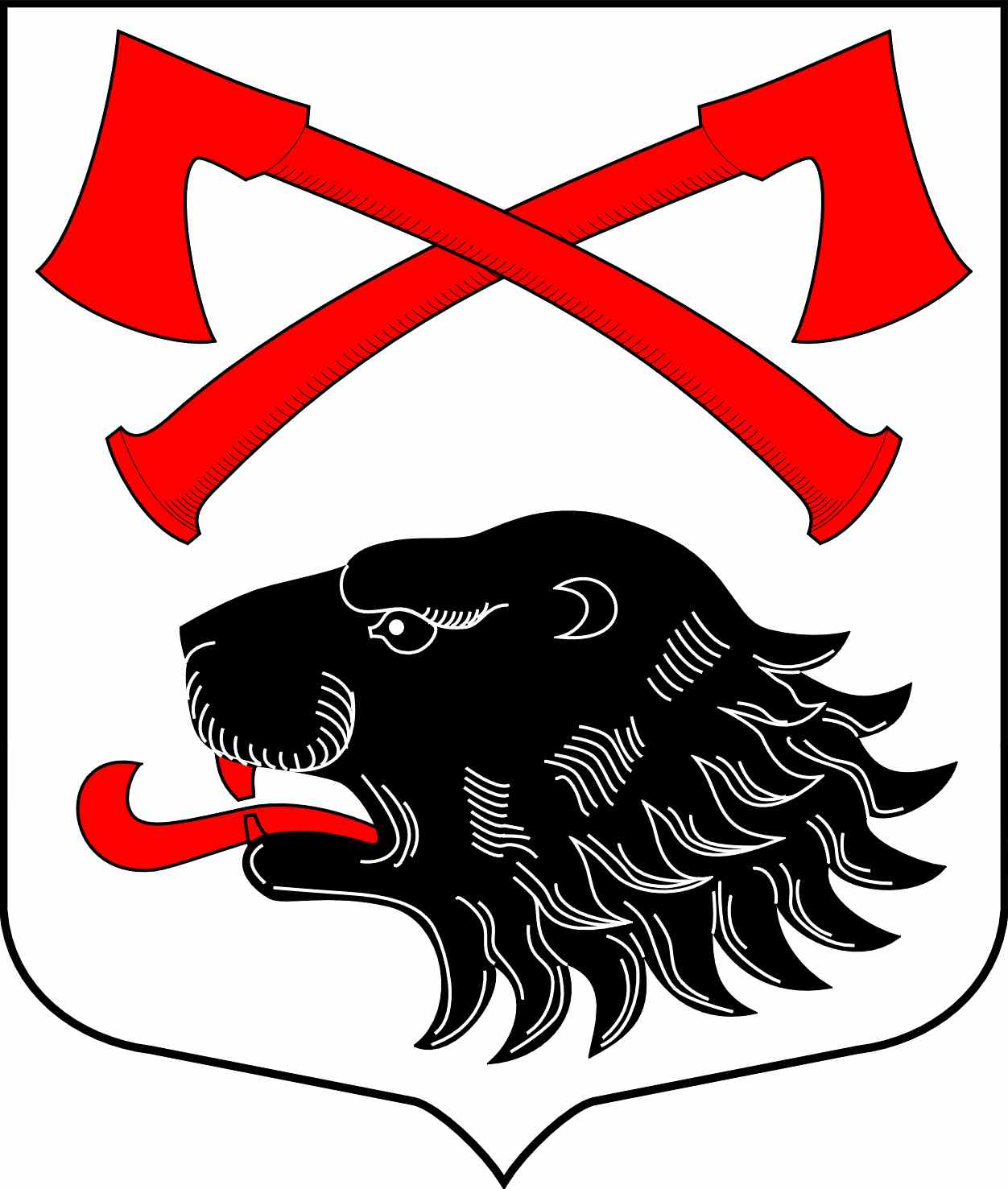 РОССИЙСКАЯ ФЕДЕРАЦИЯАДМИНИСТРАЦИЯ МУНИЦИПАЛЬНОГО ОБРАЗОВАНИЯКУСИНСКОЕ СЕЛЬСКОЕ ПОСЕЛЕНИЕКИРИШСКОГО МУНИЦИПАЛЬНОГО РАЙОНА ЛЕНИНГРАДСКОЙ ОБЛАСТИПОСТАНОВЛЕНИЕ  	На основании Федерального закона РФ «Об обороне» от 31.05.1996 года № 61-ФЗ, Федерального закона РФ «О воинской обязанности и военной службе» от 28.03.1998 года № 53-ФЗ, Федерального закона РФ «О мобилизационной подготовке и мобилизации                    в РФ» от 06.10.1997 года № 31-ФЗ, Федерального закона «Об общих принципах организации местного самоуправления в РФ» от 06.10.2003 года № 131-ФЗ в целях оперативного оповещения, сбора и отправки граждан, пребывающих в запасе,                              и поставщиков техники на пункты сбора военного комиссариата и проведения мобилизационных мероприятий постановляю:1. Внести изменения в состав штаба оповещения, пункта сбора, контрольно-пропускного пункта согласно приложениям 1,2,3.2 Обязанности должностных лиц определяются Инструкцией о порядке работы личного состава штаба оповещения, пункта сбора, контрольно-пропускного пункта.    3. Постановление от 21.01.2016 № 06 «О внесении изменений в состав штаба оповещения, пункта сбора мобилизационных ресурсов, контрольно-пропускного пункта и проведения мобилизационных мероприятий» считать утратившим силу.Контроль за исполнением  данного постановления оставляю за собой.Глава администрации				                                                 О.Н. МарковаРазослано: в дело - 2, ОВКЛО по Волховскому и Киришскому районамПриложение № 1к постановлению № 07 от  20.01.2017.СПИСОКЛИЧНОГО СОСТАВА ШТАБА ОПОВЕЩЕНИЯ                                            Приложение № 2к постановлению № 07 от 20.01. 2017.СПИСОК личного состава пункта сбораПриложение № 3к постановлению № 07 от  20.01. 2017.Список личного состава контрольно-пропускного пункта20января   2017 года                                  № 07О внесении изменений в состав штаба оповещения, пункта сбора мобилизационных ресурсов, контрольно-пропускного пункта и проведения мобилизационных мероприятий№ п/пДолжностьФ.И.О.Год рожденияМесто работы и должностьДомашний адресТелефон1.Начальник ШОМаркова Оксана Николаевна1972Администрация Кусинского сельского поселения, глава администрациид. Кусино, ул. Центральная, д.12 кв.20962-683-29-422.Зам. начальника ШОПавлова Ольга Васильевна1976Администрация Кусинского сельского поселения, специалист 1 категориид. Кусино, ул. Центральная, д.6 кв.13905-268-89-003.Технический работникГорячева Татьяна Аркадьевна1956пенсионерд. Кусино, ул. Набережная, дом 17960-282-39-324.Посыльные    Сальникова Ирина Николаевна1976ОПС Кусино, начальник отделенияд. Кусино, ул. Луговая, д. 618(813-68)76-3404.Посыльные    Борисова Александра Васильевна1962Администрация Кусинского сельского поселения, бухгалтерд. Кусино, ул. Центральная, д. 14 кв. 14909-582-86-504.Посыльные    Помазкина Светлана Михайловна1978МП «Жилищное хозяйство», рабочаяд. Кусино, ул. Центральная, д. 7 кв.11964-691-27-764.Посыльные    Иванова Галина Ивановна1957МП «Жилищное хозяйство», рабочаяд. Кусино, ул. Центральная, д. 15 кв. 15921-584-88-854.Посыльные    Иванова Мария Николаевна1980МП «Жилищное хозяйство», рабочаяд. Кусино, ул. Центральная, д. 12 кв.11911-784-66-644.Посыльные    Маркова Ирина Алексеевна1983МП «Жилищное хозяйство», рабочаяд. Кусино, ул. Центральная, д. 11 кв. 2  905-204-05-244.Посыльные    Молчанова Татьяна Николаевна1960МП «Жилищное хозяйство», рабочаяд. Кусино, ул. Центральная, д. 1 кв.15909-590-66-724.Посыльные    Кемф Оксана Яковлевна1984МП «Жилищное хозяйство», рабочаяд. Кусино, ул. Центральная, д. 2 кв. 4962-713-74-104.Посыльные    Маркова Валентина Геннадьевна1961МП «Жилищное хозяйство», рабочаяд. Кусино, ул. Центральная,  д. 14 кв.9911-842-95-185.РезервЕвдокимова Наталья Сергеевна1978МП «Жилищное хозяйство», специалист отдела кадровд. Кусино, ул. Центральная, д. 7, кв. 7905-268-60-355.Зам. нач. ШОЕвдокимова Наталья Сергеевна1978МП «Жилищное хозяйство», специалист отдела кадровд. Кусино, ул. Центральная, д. 7, кв. 7905-268-60-355.Технический работникСорокина Галина Викторовна1959Администрация Кусинского сельского поселения, специалист 1 категориид. Кусино, ул. Центральная, д. 11, кв. 8911-157-54-155.ПосыльныеДобринова Людмила Рюриковна1963МОУ «Кусинская СОШ», завзозД. Кусино, ул. Центральная, д. 6 кв.78(813-68) 76-4405.ПосыльныеСеменова Татьяна Александровна1987ЗАО «Березовское», бухгалтерд. Кусино, ул. Центральная, д. 2 кв. 1951-683-07-945.ПосыльныеТимофеева Марина Рюриковна1968МДОУ «Детский сад № 20», сторожд. Кусино, ул. Центральная, д. 1 кв. 16-5.ПосыльныеШутилина Светлана Николаевна 1970МОУ «Кусинская СОШ», учительд. Кусино, ул. Центральная, д. 15 кв.25921-746-00-695.ПосыльныеЛюбомирова Светлана Евгеньевна1970МОУ «Кусинская СОШ», уборщицад. Березовик, ул. Зеленая, д.18-5.ПосыльныеСмирнова Юлия Вадимовна1982ЧП, рабочаяд. Кусино, ул.Центральная, д.14 кв.13964-362-99-965.ПосыльныеСальникова Нина Николаевна1978Администрация Кусинского сельского поселения, ведущий специалистд. Кусино, ул. Центральная, д. 13 кв.258(813-68)76-4475.ПосыльныеНикитина Крестина Юрьевна1955пенсионеркад. Кусино, ул. Центральная, д.1 кв.48(813-68)764755.ПосыльныеМефодьева Валентина Никифоровна1947пенсионеркад. Кусино, ул. Центральная, д. 15 кв.228(813-68)76 456№ п/пДолжностьФ.И.О.Год рожденияМесто работы  и должностьДомашний адресТелефон1.Нач. пункта сбораСальникова Лилия Валерьевна1969Кусинский СДК, режиссер-постановщикд. Кусино, ул. Центральная, д. 6 кв.11911-260-67-892.Комендант пункта сбораСальников Вадим Владимирович1978Кусинский СДК, художественный руководительд. Кусино, ул. Центральная,  д.6,  кв. 11911-083-40-303.Автомеханик Петров Владимир Александрович1986МП «Жилищное хозяйство», начальник участкад. Кусино, ул. Центральная,  д.2,  кв. 9981-746-72-594.Технический работникПавлов Владимир Викторович1973МП «Жилищное хозяйство», трактористд. Кусино, ул. Центральная, д.6 кв.13921-760-58-125.Руководитель автохозяйства, поставляющего техникуЛебедев Владимир Михайлович1955ЗАО «Березовское», директорд. Кусино, ул. Набережная, д. 338(813-68)76-3336.Участковый уполномоченный полицииАверьянов Владимир Викторович1981ОМВД по Киришскому районуд. Пчева, ул. Советская, д.15, кв. 55962-716-97-627.СопровождающиеМокерова Галина Васильевна1958МОУ «Кусинская СОШ», уборщицад. Кусино, ул. Центральная, д. 4 кв.2961-809-34-15Поморцева Екатерина Валерьевна1986Администрация Кусинского сельского поселения, специалист 1 категорииг. Кириши, ул. Строителей, д. 48, кв. 21911-156-61-66Стаховский  Иван Васильевич1962Кусинская СОШ, учительд. Кусино, ул. Центральная, д.10 кв. 68(813-68)76-425Скородумова Анастасия Никитьевна1950пенсионеркад. Кусино, ул. Центральная, д. 13 кв.218(813-68)76-3631.РезервВикторова Валентина Михайловна1953пенсионеркад. Кусино, ул. Центральная, д. 6 кв.178(813-68)76-4861.Нач. пункта сбораВикторова Валентина Михайловна1953пенсионеркад. Кусино, ул. Центральная, д. 6 кв.178(813-68)76-4862.Комендант пункта сбораАкопян Гаяне Григоревна1964МДОУ «Детский сад», завхозд. Кусино, ул. Центральная, д. 8 кв. 18(813-68)76- 4943.АвтомеханикБорисов Игорь Владимирович1990Администрация Кусинского сельского поселения, водительд. Кусино, ул. Центральная, д.8 кв. 15911-975-49-174.Технический работникКемф Вера Константиновна1952пенсионеркад. Кусино, ул. Центральная, д. 7  кв.128(813-68)76-3135СопровождающиеДроздова Ольга Николаевна1964ЗАО «Березовское», зоотехникд. Кусино, ул. Центральная, д. 15 кв. 118(813-68)76-3685СопровождающиеБелякова Вера Александровна1956пенсионеркад. Кусино, ул. Центральная, д. 13 кв. 248(813-68)76-4275СопровождающиеБальзанова Надежда Ивановна1954пенсионеркад. Кусино, ул. Центральная, д. 9 кв. 158(813-68)76-4965СопровождающиеЛаврентьева Галина Александровна1956пенсионеркад. Кусино, ул. Центральная, д. 15 кв. 108(813-68)76-300№ п/пДолжностьФ.И.О.Год рожденияМесто работы, должностьДомашний адресТелефон1.Начальник КППСуздалева Елена Геннадиевна1965МП «Жилищное хозяйство», банщицад. Кусино, ул. Центральная, д. 15 кв.16921-640-86-942.Технический работник по учету и отправке на пункты военкома ГПЗКиселева Лилия Ивановна1959МАУК «МРБ Киришского муниципального района» кусинская сельская библиотека, библиотекарьд. Кусино, ул. Центральная, д. 10 кв.16909-589-48-793.Технический работник по учету и отправке АТТ на пункты военкоматаКиселева Ольга Владимировна1951ЗАО «Березовское», диспетчерд. Кусино, ул. Луговая, д. 60905-232-71-574.Сопровождающие техникуФедосов Николай Васильевич1954ЗАО «Березовское», водительд. Кусино, ул. Центральная, д. 12 кв. 6911-084-15-64Викторов Василий Николаевич1954ЗАО «Березовское», водительд. Кусино, ул. Центральная , д. 6 кв. 178(813-68) 76-486Кистенев Анатолий Анатольевич1957УВКХ, участок Кусино, слесарьд. Кусино, ул. Центральная, д.8 кв. 68(813-68) 76-4731.РезервМаркова Надежда Викторовна1960МДОУ «детский сад № 20», воспитательд. Кусино, ул. Центральная, д. 12 кв.188(813-68) 76-4161.Начальник КППМаркова Надежда Викторовна1960МДОУ «детский сад № 20», воспитательд. Кусино, ул. Центральная, д. 12 кв.188(813-68) 76-4162.Технический работник по учету и отправке на пункты военкома ГПЗНикитина Маргарита Владимировна1953пенсионеркад. Кусино, ул. Центральная, д. 15 кв.48(813-68) 76-4143.Технический работник по учету и отправке АТТ на пункты военкоматаКиселева Галина Игнатьевна1955пенсионеркад. Кусино, ул. Центральная,  д. 14 кв.48(813-68) 76-3534.Сопровождающие техникуНазарова Любовь Николаевна1948пенсионеркад. Кусино, ул. Центральная,  д. 7 кв.28(813-68)76-499Добрякова Лидия Михайловна1955ОС Кусино, почтальон д. Кусино, ул. Центральная, д. 15 кв. 78(813-68) 76-455Савченкова Галина Александровна1961МДОУ «Детский сад № 20», повард. Кусино, ул. Центральная, д. 2 кв. 88(813-68) 76-418